                                                         ΕΛΛΗΝΙΚΗ ΔΗΜΟΚΡΑΤΙΑ                                 ΥΠΟΥΡΓΕΙΟ ΕΡΓΑΣΙΑΣ & ΚΟΙΝΩΝΙΚΗΣ ΑΣΦΑΛΙΣΗΣ                                               ΔΗΜΟΣΙΑ ΥΠΗΡΕΣΙΑ ΑΠΑΣΧΟΛΗΣΗΣ                          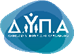 ΣΥΜΦΩΝΗΤΙΚΟ ΣΥΝΕΡΓΑΣΙΑΣ ΣΤΟ ΠΛΑΙΣΙΟ ΤΟΥ ΠΡΟΓΡΑΜΜΑΤΟΣ ΑΠΟΚΤΗΣΗΣ ΕΠΑΓΓΕΛΜΑΤΙΚΗΣ ΕΜΠΕΙΡΙΑΣ – ΠΡΟΕΡΓΑΣΙΑ ΓΙΑ ΝΕΟΥΣ ΑΝΕΡΓΟΥΣ 18 – 29 ΕΤΩΝ.Στ…………………………………………..με κωδικό Υπηρεσίας………………………………………………………… 	Σήμερα……………………..ημέρα…………………………… 	οι παρακάτω συμβαλλόμενοι:Α) Η Δημόσια Υπηρεσία Απασχόλησης (Δ.ΥΠ.Α.), Ν.Π.Δ.Δ., εφεξής αποκαλούμενος «Υπεύθυνος Φορέας/Φορέας Υλοποίησης» που εδρεύει στην Αθήνα, οδός Εθνικής Αντίστασης 8 - Άλιμος, με Α.Φ.Μ. : 090010376 και εκπροσωπείται νόμιμα από τον Διοικητή του, Σπύρο Πρωτοψάλτη, και για την υπογραφή του παρόντος από τον Προϊστάμενο της ως άνω Υπηρεσίας (ΚΠΑ2), σύμφωνα με την εξουσιοδότηση της με αριθ.  34738/04-06-2024 ΚΥΑ (ΦΕΚ 3230/Β΄/06-06-2024).Β) Η επιχείρηση………………………………….εφεξής αποκαλούμενος «πάροχος/επιχείρηση» που εδρεύει στην ………………….(οδός), με Α.Φ.Μ. ………………………………………….που εκπροσωπείται νόμιμα για την υπογραφή του παρόντος από τον  …………….………………………………………….Γ)    Ο/H …………………….. του …………………….., εφεξής αποκαλούμεν….  «Ωφελούμενος/η»   με Α.Δ.Τ……………   και Α.Φ.Μ………….. και Αριθμό Μητρώο Δ.ΥΠ.Α.	συνομολογούν, συμφωνούνκαι αποδέχονται τα παρακάτω:Αντικείμενο του παρόντος Συμφωνητικού αποτελεί η υλοποίηση Προγράμματος Απόκτησης Επαγγελματικής Εμπειρίας - Προεργασίας, μέσω του οποίου ο/η Ωφελούμενος, θα προετοιμαστεί για την αγορά εργασίας στο αντικείμενο ειδίκευσής του/της ή σύμφωνα με το ΑΣΔ, για διάστημα επτά (7) μηνών και σε θέση που θα του παρέχει η Δ.ΥΠ.Α., υπό τους παρακάτω όρους και συμφωνίες:Άρθρο 1Στα πλαίσια του ανωτέρω προγράμματος η Δ.ΥΠ.Α. αναλαμβάνει την υποχρέωση να τοποθετήσει τον/ην Ωφελούμενο/η, σε θέση του τομέα της ειδικότητας του , ήτοι ………………………….., για το χρονικό διάστημα επτά (7) μηνών, προκειμένου αυτός/η να προετοιμαστεί για την αγορά εργασίας.Άρθρο 2Ο πάροχος/επιχείρηση υποχρεούται να τηρεί όλους τους εφαρμοστέους νόμους και κανονισμούς σχετικά με την ασφάλεια και την υγεία των απασχολουμένων στην επιχείρησή του, και να λαμβάνει όλα τα απαιτούμενα μέτρα πρόληψης και προστασίας, η δε τηρούμενη έναντι του ωφελούμενου/ασκούμενου συμπεριφορά του να είναι σύμφωνη με τα χρηστά και συναλλακτικά ήθη. Σε περίπτωση που τοποθετηθεί σε θέση προεργασίας άτομο με αναπηρία, ο πάροχος θα διασφαλίσει την προσβασιμότητά του στο χώρο εργασίας. Ο πάροχος δεν αναθέτει σε ωφελούμενους καθήκοντα τα οποία απαιτούν εξειδικευμένη γνώση και εμπειρία, η οποία δεν προκύπτει από την ειδικότητά τους. Παρέχει προεργασία στους ωφελούμενους στις ειδικότητες για τις οποίες έχουν επιλεγεί και για τη θέση στην οποία θα τοποθετηθούν καθώς και επαρκή κι κατάλληλη εκπαίδευση για την εκτέλεση των καθηκόντων τους.Υπεύθυνος/επόπτης της προετοιμασίας για την αγορά εργασίας ορίζεται ο εργοδότης ή άλλος εργαζόμενος, ο οποίος απασχολείται με σχέση πλήρους και εξαρτημένης εργασίας, με την ειδικότητα του ωφελούμενου, ή συναφή άδεια άσκησης επαγγέλματος ή συναφή τίτλου σπουδών, ή τουλάχιστον 1 χρόνο  εργασιακής εμπειρίας στο αντικείμενο όπου θα προετοιμαστεί ο ωφελούμενος για την αγορά εργασίας .Ο πάροχος/επιχείρηση υποχρεούται σε περίπτωση διενέργειας ελέγχων:να παρέχει κάθε δυνατή βοήθεια, κατά τον έλεγχο, στους ελεγκτές υπαλλήλους της ΔΥΠΑ (πρώην ΟΑΕΔ) σύμφωνα με το άρθρο 29 του ν.4144/2013,να συνεργαστεί με τα αρμόδια ελεγκτικά όργανα της Ελλάδας και της Ευρωπαϊκής Ένωσης και την παροχή σε αυτά όλων των δικαιολογητικών, στοιχείων που ζητούνται.Επίσης υποχρεούται να τηρεί τα αποδεικτικά στοιχεία και έγγραφα που αναφέρονται στην με αριθ. 34738/04-06-2024 ΚΥΑ (ΦΕΚ 3230/Β/06-06-2024) και στην οικεία Δημόσια Πρόσκληση για τουλάχιστον τρία (3) έτη, μετά τη λήξη του προγράμματος.Άρθρο 3Ο/Η Ωφελούμενος αποδέχεται την τοποθέτηση σε θέση προς προετοιμασία για την αγορά εργασίας, σύμφωνα με τον σκοπό του παρόντος Συμφωνητικού και αναλαμβάνει την υποχρέωση προεργασίας με συνέπεια και να επιδείξει επιμέλεια κατά την τοποθέτησή του/ης, σε συγκεκριμένη θέση σχετική με τον τομέα της ειδίκευσής του/ης, ή σύμφωνα με το ΑΣΔ για την προετοιμασία του/ης ενόψει της ένταξης του/ης, στην αγορά εργασίας, διάρκειας επτά (7) μηνών.Ο/Η Ωφελούμενος, παρέχει τη συγκατάθεσή του/της για την περαιτέρω επεξεργασία από τους αρμόδιους φορείς, των προσωπικών δεδομένων του συμπεριλαμβανομένων και των ευαίσθητων, που τηρούνται για τις ανάγκες υλοποίησης του παρόντος προγράμματος, για το σκοπό εξαγωγής στατιστικών δεδομένων στο πλαίσιο της διενέργειας ερευνών και της εκπόνησης μελετών για την αξιολόγηση του εν λόγω προγράμματος.Ο/Η Ωφελούμενος, υποχρεούται, σε περίπτωση διενέργειας επιτόπιων επαληθεύσεων (ελέγχων), να συνεργαστεί με τα αρμόδια ελεγκτικά όργανα της Ελλάδας και της Ευρωπαϊκής Ένωσης και να παράσχει τις απαραίτητες πληροφορίες και τα στοιχεία που τυχόν του ζητηθούν, σε σχέση με τη συμμετοχή του στη δράση.Ο/Η Ωφελούμενος, υποχρεούται όπως ορίζεται στη Δημόσια Πρόσκληση προς τους παρόχους/επιχειρήσεις, στη συμπλήρωση των απαιτούμενων στοιχείων και δεδομένων, στις σχετικές φόρμες που πρέπει να συμπληρώσει με την τοποθέτησή του και τη λήξη του προγράμματος, καθότι βάσει του Καν. (ΕΕ) 1060/2021 της Προγραμματικής Περιόδου 2021-2027 απαιτείται από τις αρμόδιες αρχές, η συλλογή και συγκέντρωση στατιστικών δεδομένων (microdata) των ωφελούμενων που συμμετέχουν στα προγράμματα.Άρθρο 4Το παρόν είναι Συμφωνητικό για το Πρόγραμμα απόκτησης επαγγελματικής εμπειρίας-προεργασίας για νέους ανέργους 18-29 ετών, συνολικής διάρκειας επτά (7) μηνών. Η ισχύς του παρόντος αρχίζει την …………..και λήγει την………….αυτοδικαίως και χωρίς την υποχρέωση καταβολής οποιασδήποτε αποζημίωσης εκ μέρους του φορέα Δ.ΥΠ.Α.. Το ωράριο της προεργασίας είναι από…………..εως……………..Άρθρο 5Η Δ.ΥΠ.Α. καταβάλλει στους ωφελούμενους, μηνιαίως αποζημίωση, ίση με τον νόμιμο κατώτατο μισθό, καθώς και αναλογία δώρων εορτών και επιδόματος αδείας με βάση την προαναφερόμενη αποζημίωση.Οι συμμετέχοντες στο πρόγραμμα προεργασίας, για το χρόνο συμμετοχής τους σε αυτό, υπάγονται στη μεικτή ασφάλιση του ΕΦΚΑ (πρώην ΙΚΑ – ΕΤΑΜ) και στο ΤΕΚΑ  (ΚΠΚ 101-103 Ειδική περίπτωση 9).Η Προεργασία των ωφελούμενων ορίζεται σε 8 ώρες ημερησίως, πέντε (5) ημέρες την εβδομάδα - Δευτέρα έως και Σάββατο - και δεν θα πραγματοποιείται σε βραδινές ώρες πέραν της 22ης ώρας έως και την 6η πρωινή.Οι ωφελούμενοι μπορούν να απουσιάσουν μέχρι 25 ημέρες προεργασίας, καθ’ όλη τη διάρκεια του προγράμματος, με την υποχρέωση αντίστοιχης επιμήκυνσης του προγράμματος.Άρθρο 6Η Δ.ΥΠ.Α. είναι ο Υπεύθυνος Φορέας για την υλοποίηση, διαχείριση, έλεγχο και γενική επίβλεψη της εκτέλεσης του προγράμματος, τόσο σε σχέση με τον/την Ωφελούμενο/η , και την πορεία του καθ΄ όλο το χρόνο της Προεργασίας του όσο και σε σχέση με τον πάροχο/επιχείρηση.Μετά τη λήξη κάθε μήνα προεργασίας και κατά το πρώτο πενθήμερο έκαστου επόμενου μήνα, οι πάροχοι (με χρήση κωδικών taxisnet ή κλειδάριθμου Δ.ΥΠ.Α. στο e-services της Δ.ΥΠ.Α.) οφείλουν να:α) επισυνάψουν ηλεκτρονικά μέσω του e-services στο αρμόδιο ΚΠΑ2, με ηλεκτρονική σάρωση στο αίτημα καταβολής αποζημίωσης για τον/τους ωφελούμενους, βεβαίωση υπογεγραμμένη από τον νόμιμο εκπρόσωπο του παρόχου/επιχείρησης, στην οποία:i.Δηλώνεται ότι το πρόγραμμα υλοποιείται σύμφωνα με τους όρους της παρούσας, καιii.Πιστοποιείται, στη Δ.ΥΠ.Α., η προεργασία των ωφελουμένων, προκειμένου να τους καταβληθεί η αποζημίωση.β) συμπληρώσουν ηλεκτρονικά τα παρακάτω πεδία της μηνιαίας συγκεντρωτικής κατάστασης του αιτήματος αποζημίωσης στο αρμόδιο ΚΠΑ2, στην οποία αναφέρονται τα ακόλουθα στοιχεία για κάθε ωφελούμενο:μήνας αναφοράςΑΦΜ/ΑΜΚΑ κάθε ωφελούμενουημέρες ασφάλισης.ΙΒΑΝ ωφελούμενου, μόνο για την πρώτη πληρωμή. Σε περίπτωση αλλαγής ΙΒΑΝ κατά τη διάρκεια του προγράμματος, ο ωφελούμενος οφείλει να ενημερώσει τον πάροχο ή/και το αρμόδιο ΚΠΑ για επικαιρόποιηση του. γ) επισυνάψουν ηλεκτρονικά μέσω του e-services στο αρμόδιο ΚΠΑ2 με ηλεκτρονική σάρωση στο αίτημα αποζημίωσης, αντίγραφο μηνιαίου παρουσιολογίου.Το ΚΠΑ2 άμεσα με την παραλαβή των ανωτέρω δικαιολογητικών, προβαίνει σε διοικητικό έλεγχο και σε περίπτωση που αυτά είναι πλήρη και ορθά, δημιουργεί τις λίστες πληρωμών των ωφελούμενων, οι οποίες εγκρίνονται από τον Προϊστάμενο του αρμόδιου ΚΠΑ2 και πιστώνονται οι λογαριασμοί των ωφελούμενων από την αρμόδια Περιφερειακή Διεύθυνση.Απαραίτητη προϋπόθεση για την καταβολή της πρώτης και τελευταίας αποζημίωσης του ωφελούμενου είναι η συμπλήρωση του δελτίου εισόδου-εξόδου από τον ωφελούμενο. Άρθρο 7Σε περίπτωση που αποχωρήσει ωφελούμενος για λόγους που δεν αφορούν στον ίδιο αλλά στον πάροχο/επιχείρηση, είναι δυνατή η τοποθέτησή του σε άλλο πάροχο/επιχείρηση για το υπολειπόμενο χρονικό διάστημα μέχρι τη συμπλήρωση των επτά (7) μηνών. Ο ωφελούμενος που αποχωρεί από μία θέση, αποζημιώνεται για τις ημέρες που απασχολήθηκε στον πάροχο/επιχείρηση και δεν υποδεικνύεται άλλος ωφελούμενος στον πάροχο/επιχείρηση.Σε περίπτωση που ο ωφελούμενος αποχωρήσει για λόγους που δεν αφορούν στον πάροχο/επιχείρηση, κατά το πρώτο δίμηνο της προεργασίας το ΚΠΑ2 προχωράει στην τοποθέτηση άλλου ωφελούμενου, για το υπολειπόμενο χρονικό διάστημα. Σε αυτή την περίπτωση ο ωφελούμενος που αποχωρεί από μία θέση, αποζημιώνεται για τις ημέρες που ασκήθηκε και δεν υποδεικνύεται σε άλλον πάροχο/επιχείρηση.Όταν για τους λόγους αποχώρησης του ωφελούμενου, ευθύνεται ο ίδιος ο ωφελούμενος τότε δεν επανατοποθετείται σε άλλον πάροχο/επιχείρηση και όταν ευθύνεται ο πάροχος/επιχείρηση δεν του υποδεικνύεται άλλος ωφελούμενος.Οποιαδήποτε μεταβολή προκύπτει δηλώνεται από τον πάροχο/επιχείρηση ή τον ωφελούμενο.Σε περίπτωση που ο πάροχος/επιχείρηση κατά την 7μηνη διάρκεια του προγράμματος προβεί σε μείωση λόγω καταγγελίας σύμβασης εργασίας ατόμου από το προϋπάρχον προσωπικό, χωρίς να το αντικαταστήσει εντός ενός μηνός, το πρόγραμμα θα διακόπτεται με απόφαση του Προϊσταμένου της αρμόδιας Υπηρεσίας (ΚΠΑ2). Δίνεται ωστόσο η δυνατότητα στον ωφελούμενο να ολοκληρώσει την άσκηση σε άλλον πάροχο/επιχείρηση για το υπολειπόμενο χρονικό διάστημα.Μείωση επίσης θεωρείται η μετατροπή του καθεστώτος απασχόλησης από πλήρη σε μερική ή σε εκ περιτροπής μισθωτού από το προϋπάρχον προσωπικό.Δεν θεωρείται μείωση η καταγγελία σύμβασης ορισμένου ή αορίστου χρόνου για πειθαρχικούς λόγους (μετά από μήνυση), η οικειοθελής αποχώρηση, θάνατος, φυλάκιση και συνταξιοδότηση λόγω γήρατος ή αναπηρίας μισθωτού του παρόχου/επιχείρησης.Άρθρο 8Οι έλεγχοι του προγράμματος διενεργούνται από υπαλλήλους της Δ.ΥΠ.Α. σύμφωνα με τα οριζόμενα στην κοινή υπουργική απόφαση υπ’ αριθμ. 2/82850/0022/2013 (ΥΟΔΔ 487).Τα αρμόδια όργανα λαμβάνουν τα αναγκαία μέτρα με στόχο α) τη χρηστή και αποτελεσματική διαχείριση των πόρων, β) την τήρηση των εθνικών και ενωσιακών διατάξεων, γ) την ορθή υλοποίηση του φυσικού αντικειμένου, δ) την πρόληψη ή τη διαπίστωση τυχόν παραβάσεων και την επιβολή κυρώσεων και ε) την εξασφάλιση επαρκούς διαδρομής ελέγχου.Η Δ.ΥΠ.Α. διενεργεί έναν τουλάχιστον επιτόπιο ελέγχο προς τους παρόχους/επιχειρήσεις για την πιστοποίηση της προεργασίας των ωφελούμενων.Οι ελεγχόμενοι πάροχοι/επιχειρήσεις υποχρεούνται:α. να παρέχουν κάθε δυνατή βοήθεια, κατά τον έλεγχο, στους ελεγκτές υπαλλήλους της Δ.ΥΠ.Α. σύμφωνα με το άρθρο 29 του ν.4144/2013,β. να αποδέχονται όλους τους προβλεπόμενους από τα αρμόδια ελεγκτικά όργανα της Ελλάδας και της Ευρωπαϊκής Ένωσης και την παροχή σε αυτά όλων των δικαιολογητικών στοιχείων που ζητούνται,γ. να τηρούν τα αποδεικτικά στοιχεία και έγγραφα που αναφέρονται στην παρούσα απόφαση για τουλάχιστον τρία (3) έτη, μετά τη λήξη του προγράμματος.Εφόσον ολοκληρωθεί ο έλεγχος, τα ελεγκτικά όργανα της Δ.ΥΠ.Α. συντάσσουν έκθεση με τα πορίσματα του επιτόπιου ή και του διοικητικού ελέγχου και ενημερώνεται σχετικά ο πάροχος/επιχείρηση. Αντίγραφο της ανωτέρω έκθεσης διατηρείται στον φάκελο του προγράμματος.Διοικητικές και επιτόπιες επαληθεύσεις διενεργούνται και από την Ειδική Υπηρεσία Διαχείρισης του Προγράμματος «Ανάπτυξη Ανθρώπινου Δυναμικού και Κοινωνική Συνοχή», σύμφωνα με τα οριζόμενα στο Σύστημα Διαχείρισης και Ελέγχου  ΕΣΠΑ 2021- 2027.Άρθρο 9Για οποιαδήποτε διαφορά προκύψει μεταξύ της Δ.ΥΠ.Α. και των παρόχων/επιχειρήσεων ή των ωφελούμενων κατά την υλοποίηση της δράσης, επιλύεται με απόφαση της Επιτροπής Εκδίκασης Ενδικοφανών Προσφυγών σύμφωνα με την με αριθμ. 635/8-3-2016 Απόφαση Δ.Σ. του ΟΑΕΔ (Β΄1708), όπως ισχύει.Οι ενστάσεις υποβάλλονται στο ΚΠΑ2, στην αρμοδιότητας του οποίου ανήκει ο πάροχος/επιχείρηση εντός δεκαπέντε (15) ημερών από την κοινοποίηση της απορριπτικής απόφασηςΟ Πάροχος/επιχείρηση και ο Ωφελούμενος, δηλώνουν ρητά ότι αποδέχονται όλους τους όρους του παρόντος συμφωνητικού καθώς και ότι έλαβαν γνώση και αποδέχονται ανεπιφύλακτα όλους τους όρους της Δημόσιας Πρόσκλησης.Το Συμφωνητικό αυτό συντάχθηκε σε τρία (3) αντίγραφα μεταξύ της Δ.ΥΠ.Α., του Παρόχου/επιχείρησης και του Ωφελουμένου/ης. Από τα αντίγραφα: 1 παραμένει στην Υπηρεσία (ΚΠΑ2), 1 δίνεται στον πάροχο/επιχείρηση και 1 στο Ωφελούμενο.Ο ΥΠΕΥΘΥΝΟΣ ΦΟΡΕΑΣ            (Δ.ΥΠ.Α.)	                                    Ο ΠΑΡΟΧΟΣ/ΕΠΙΧΕΙΡΗΣΗ	                 Ο/Η ΩΦΕΛΟΥΜΕΝΟΣ/Η     ΠΑΡΑΡΤΗΜΑ ΕΠΙΜΗΚΥΝΣΗΣΣτο ΚΠΑ2…………………με κωδικό Υπηρεσίας…………σήμερα ………..	ημέρα……………οι παρακάτω συμβαλλόμενοι:Α)	Η Δημόσια Υπηρεσία Απασχόλησης (Δ.ΥΠ.Α.), Ν.Π.Δ.Δ., εφεξής αποκαλούμενος «Υπεύθυνος Φορέας/Φορέας Υλοποίησης» που εδρεύει στην Αθήνα, οδός Εθνικής Αντίστασης 8 - Άλιμος, με Α.Φ.Μ.: 090010376 και εκπροσωπείται νόμιμα από τον Διοικητή του, Σπύρο Πρωτοψάλτη και για την υπογραφή του παρόντος από τον Προϊστάμενο της ως άνω Υπηρεσίας (ΚΠΑ2), σύμφωνα με την εξουσιοδότηση της με αριθ. ……………….. (ΦΕΚ ………………….).Β) Η πάροχο/επιχείρησης ………………………….που	εδρεύει	 στην……………………………………….στην οδό…………………….. και έχει Α.Φ.Μ……………..και εκπροσωπείται νόμιμα για την υπογραφή του παρόντος από τον       ……………………          Γ) Ο/H…………………….του ………………………	,με Α.Δ.Τ….…………………….. και Α.Φ.Μ……………………………………..συνομολογούν, συμφωνούν και αποδέχονται τα παρακάτω:Η ισχύς του παρόντος επιμηκύνεται για ………. ημέρες και λήγει την ……..	 αυτοδικαίως και χωρίς την υποχρέωση καταβολής οποιασδήποτε αποζημίωσης εκ μέρους της Δ.ΥΠ.Α..Ο ΥΠΕΥΘΥΝΟΣ ΦΟΡΕΑΣ          (Δ.ΥΠ.Α.)	                                            Ο ΠΑΡΟΧΟΣ/ΕΠΙΧΕΙΡΗΣΗ	Ο/Η ΩΦΕΛΟΥΜΕΝΟΣ/Η